Attachment K:Closeout for Health Hazard Evaluations without an On-siteEvaluation - Followback Survey Cover Letter and FormForm Approved OMB No.: 0920-0260Expiration Date: xx/xx/20xx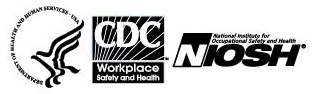 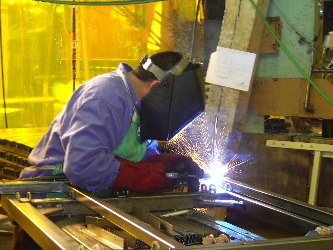 The National Institute for Occupational Safety and Health (NIOSH) surveys people involved with its health hazard evaluations. We want to learn your thoughts about the evaluation NIOSH recently completed. Your responses will be kept securely according to federal laws. Our reports include only summary information and will not identify you. If NIOSH made specific workplace recommendations, we will send you one more survey, in about one year.Thank you for completing this survey !Public reporting burden of this collection of information is estimated to average 10 minutes per response, including the time for reviewing instructions, searching existing data sources, gathering and maintaining the data needed, and completing the collection of information.  An agency may not conduct or sponsor, and a person is not required to respond to a collection of information unless it displays a currently valid OMB control number.  Send comments regarding this burden estimate or any other aspect of this collection of information, including suggestions for reducing this burden to CDC/ATSDR Information Collection Review Office, 1600 Clifton Road NE, MS D-74, Atlanta, Georgia 30333; ATTN: PRA (0920-0260).Followback Survey Form 2A – 338258/31/2017Please mail the completed survey to NIOSH in the enclosed postage paid envelope.Call Pita Gomez at 513-458-7186 if you have any questions about this survey.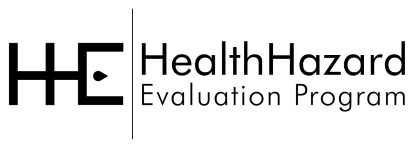 Please fill in circles completely like this:Please fill in circles completely like this:Did NIOSH issue the final letter in a reasonable time after the health hazard evaluation request was made?YesNo2. Is the final letter helpful?Yes, very helpfulYes, somewhat helpfulNo, not very helpfulNo, not at all helpful I didn’t read it3. Do the NIOSH recommendations address the workplace concerns well?Yes No Recommendations were not made I don’t know4. Overall, do you think the NIOSH recommendations are practical?Yes NoRecommendations were not madeI don’t know5. Did the employer post the final letter at the workplace?YesNoNot applicable - NIOSH did not send the final letter to the employer6. Did you share the final letter with others at the workplace? YesNo7. If NIOSH suggested contacting another agency or organization for assistance, did you or anyone else do this?YesNoI don’t know No such suggestion was madeYesNoI don’t know No such suggestion was madeYesNoI don’t know No such suggestion was made8. Did the NIOSH response change your thinking about your workplace concerns? Yes NoYes NoYes No9. Please explain your answer.9. Please explain your answer.9. Please explain your answer.9. Please explain your answer.10. What do you think about the health hazard evaluation? 10. What do you think about the health hazard evaluation? It was ExcellentIt was GoodIt was FairIt was Poor11. Please tell us more of your thoughts about the health hazard evaluation.11. Please tell us more of your thoughts about the health hazard evaluation.11. Please tell us more of your thoughts about the health hazard evaluation.12.  If you were concerned about a new possible workplace health hazard, would you request a NIOSH health hazard evaluation?12.  If you were concerned about a new possible workplace health hazard, would you request a NIOSH health hazard evaluation?YesNo13.  Are you still associated with the workplace that NIOSH evaluated?13.  Are you still associated with the workplace that NIOSH evaluated?YesNoPlease make any corrections to this labelPlease make any corrections to this labelPlease make any corrections to this label